Robot Makes a SandwichIn this activity students simply give directions to a “robot” (another student) to find out which instructions the robot is able to follow, and how their instructions are taken literally.Automation and ComputationProgramming a robot to carry out directions and being able to debug any errors.  Video of the activity.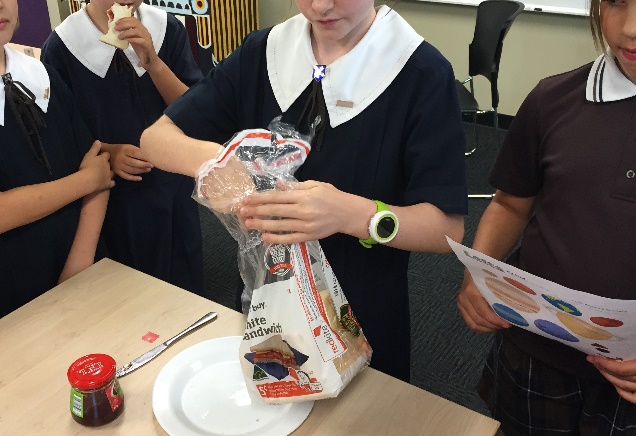 Place a bag of sliced bread, jar of jam with lid on, plate and a knife onto a table.Students write instructions step by step to take a slice of bread and spread it with jam on the plate.Students then take it in turn to read instructions out and robot follows. Fix any mistakes (debugging) in instructions (program).Once task is complete robot may enjoy sandwich!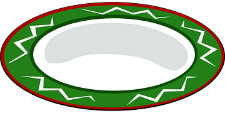 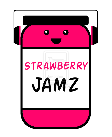 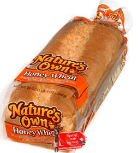 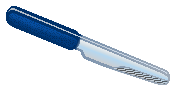 